Dictées flashs - Liste 11					Dictée bilanDictées flashs - Liste 11					Dictée bilanDictées flashs - Liste 11					Dictée bilanDictées flashs - Liste 11					Dictée bilan1 - Orthographe : dans la liste, avec un crayon gris, souligne les mots qui te paraissent difficiles à écrire.2 - Grammaire : place les mots à apprendre dans le tableau des natures (tu peux utiliser ton dictionnaire). Les mots qui peuvent avoir plusieurs natures sont déjà placés.3 - Vocabulaire : dans la liste, cherche l’antonyme des mots suivants.sur 			 ....................................................................................montrer		 ....................................................................................recevoir		 ....................................................................................sortir			 ....................................................................................4 - Orthographe : accorde l’adjectif avec les autres mots du GN.mystérieux	 une histoire ....................................................mystérieux	 un dessin ....................................................mystérieux	 des hommes ....................................................mystérieux	 les personnes ....................................................5 - Conjugaison : conjugue les verbes au temps proposé.6 - Mots à placer : complète la grille avec quelques mots de la liste.1 - Orthographe : dans la liste, avec un crayon gris, souligne les mots qui te paraissent difficiles à écrire.2 - Grammaire : place les mots à apprendre dans le tableau des natures (tu peux utiliser ton dictionnaire). Les mots qui peuvent avoir plusieurs natures sont déjà placés.3 - Vocabulaire : dans la liste, cherche l’antonyme des mots suivants.sur 			 sousmontrer		 cacherrecevoir		 envoyersortir			 pénétrer4 - Orthographe : accorde l’adjectif avec les autres mots du GN.mystérieux	 une histoire mystérieusemystérieux	 un dessin mystérieuxmystérieux	 des hommes mystérieuxmystérieux	 les personnes mystérieuses5 - Conjugaison : conjugue les verbes au temps proposé.6 - Mots à placer : complète la grille avec quelques mots de la liste.CM1/CM2Dictées flashsAnnée 2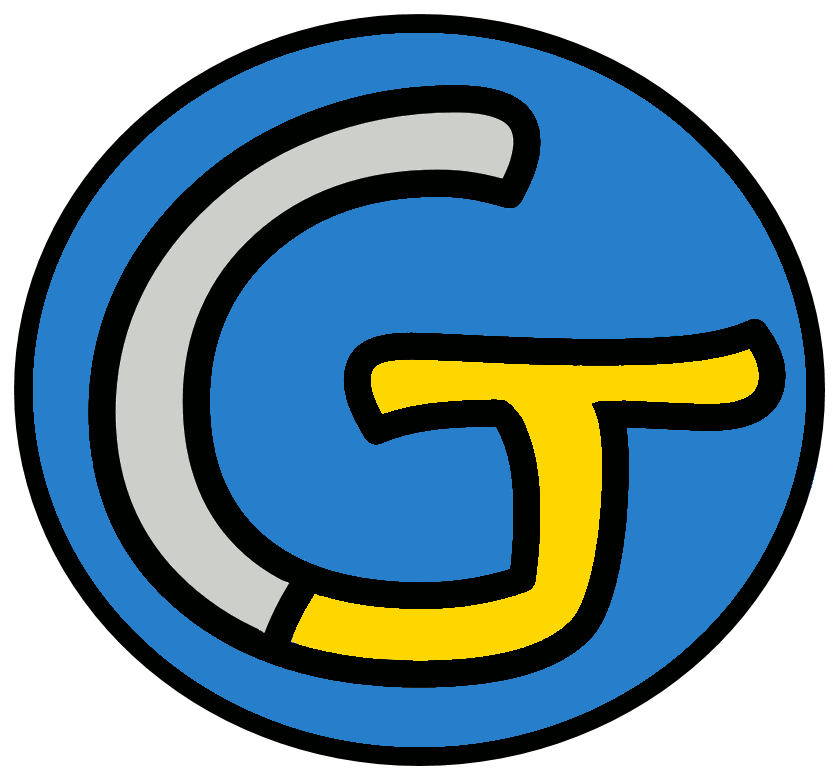 Étude de la langueOrthographeDictées flashsAnnée 2Liste 11Liste 11Liste 11Notions travailléesNotions travailléesAccord dans le GNAccord sujet / verbeImparfait de l’indicatifHomophones grammaticauxMots à apprendrenature - moitié - sous - baigner - parfum - rocheux - lilas - envoyer - pénétrer - tournant - cacher - mystérieuxDictéesDictéesDictée d’entraînement 1Nous pénétrâmes dans une clairière, surplombée par un piton rocheux. Le parfum des lilas nous accompagnait.Dictée d’entraînement 2Alors que nous nous baignions, nous découvrîmes sous un abri rocheux une grotte mystérieuse, à moitié submergée.Dictée d’entraînement 3J’ai l’impression que cet homme, sous son air aimable, est de nature à nous cacher des choses importantes.Dictée bilanLa nature nous souriait. Nous fîmes la moitié du chemin sous le soleil. Baignant leur pied dans la rivière, les montagnes épandaient un parfum résineux de juillet. Rocheuse, drapée de lilas, la berge flamboyait de fleurs. Le ciel envoyait un bleu pénétrant. La rivière à ses tournants ouvrait ou cachait tour à tour à nos yeux un chapelet de monts mystérieux.Éléments de la dictée bilan à corrigerÉléments de la dictée bilan à corrigerÉléments de la dictée bilan à corrigerÉléments de la dictée bilan à corrigerMots à apprendre12naturemoitiésousBaignantparfumRocheuselilasenvoyaitpénétranttournantscachaitmystérieuxAccord dans le GN6les montagnesRocheusede fleursses tournantsnos yeuxde monts mystérieuxAccord sujet/verbe7souriaitfîmesépandaientflamboyaitenvoyaitouvraitcachaitHomophone5àsesouààCompétenceDans le texteRéussiteJe sais écrire les mots de la liste.12Je sais faire les accords dans le groupe nominal.6Je sais faire les accords entre le verbe et le sujet.7Je sais écrire les homophones grammaticaux.5CompétenceDans le texteRéussiteJe sais écrire les mots de la liste.12Je sais faire les accords dans le groupe nominal.6Je sais faire les accords entre le verbe et le sujet.7Je sais écrire les homophones grammaticaux.5CompétenceDans le texteRéussiteJe sais écrire les mots de la liste.12Je sais faire les accords dans le groupe nominal.6Je sais faire les accords entre le verbe et le sujet.7Je sais écrire les homophones grammaticaux.5CompétenceDans le texteRéussiteJe sais écrire les mots de la liste.12Je sais faire les accords dans le groupe nominal.6Je sais faire les accords entre le verbe et le sujet.7Je sais écrire les homophones grammaticaux.5Prénom : .......................................................Prénom : .......................................................Liste 11nature - moitié - sous - baigner - parfum - rocheux - lilas - envoyer - pénétrer - tournant - cacher - mystérieuxnom un / une...nom un / une...verbe je...adjectif il est...naturetournantprépositionimparfait(hier...)imparfait(hier...)imparfait(hier...)baignerenvoyercacherje/j’tuilnousvousilsTTLRCCCorrigéCorrigéListe 11nature - moitié - sous - baigner - parfum - rocheux - lilas - envoyer - pénétrer - tournant - cacher - mystérieuxnom un / une...nom un / une...verbe je...adjectif il est...naturetournantbaignerrocheuxmoitiéprépositionenvoyermystérieuxparfumsouspénétrerlilascacherimparfait(hier...)imparfait(hier...)imparfait(hier...)baignerenvoyercacherje/j’baignaisenvoyaiscachaistubaignaisenvoyaiscachaisilbaignaitenvoyaitcachaitnousbaignionsenvoyionscachionsvousbaigniezenvoyiezcachiezilsbaignaientenvoyaientcachaientLPENETRERTIAOOLRCUAFCACHERSOUSENMUAXNT